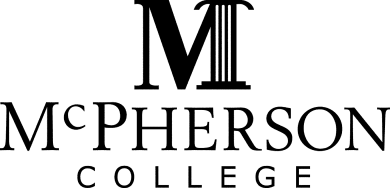 Agreement for Multiple/Ongoing Payroll DeductionsI , _________________________ (the employee), authorize McPherson College to reduce my salary through payroll deduction as follows:Beginning with the payroll cycle that will be completed as of  ___________________, 20____, the Employee’s salary will be reduced by the amount of  $ ____________ per month. This will be an ongoing payroll deduction a to pay for:	________   	Rent (address _________________	________	College Housing Deposit _________  ________   	Other (specify) ________________I authorize the payroll deduction continue until such time as:	________	I request in writing that it be stopped	________	the entire amount of $__________  has been deducted Employee Requesting Deduction____________________________				___________________Employee Signature						DateMcPherson College representative____________________________				___________________Staff Signature     							DateEmployee Payroll Deduction Agreement FormRevised 4/3/2024